FEE STRUCTUREFees are based on individual and business complexity of the return and fees will be determine from interview Dropping off Documents by OfficePlease make sure all documents are in enclosed envelope for privacy and confidentiality – with name and telephone numberOffice Location2375 E Camelback Rd Floor 6thNorth Elevator Lobby***Save Gas and Time ***Mail your documents to  Mailing addressMalone Income Tax Time 3219 E Camelback Rd #440Phoenix, AZ 85018Contact UsHours of Operations - Call for schedule appointment Malone Income Tax Time Comalonetaxes4u@yahoo.comOffice telephone 602-387-5180 or 602-546-7552 cell 602-475-1345Fax 602-391-2753Cross street 24th and Camelback2375 E Camelback Rd Ste 600, Office 609 (Regus Business Center)Phoenix, AZ 85016Website - TaxProfessional.com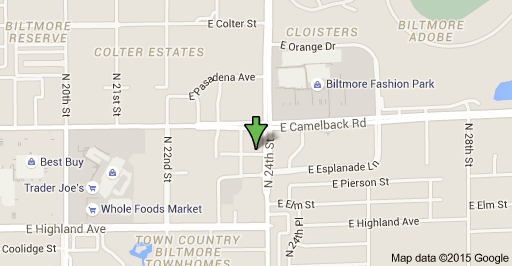 